					39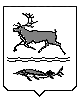 КАРАУЛЬСКИЙ СЕЛЬСКИЙ СОВЕТ ДЕПУТАТОВ  МУНИЦИПАЛЬНОГО ОБРАЗОВАНИЯ«СЕЛЬСКОЕ ПОСЕЛЕНИЕ КАРАУЛ»ТАЙМЫРСКОГО ДОЛГАНО-НЕНЕЦКОГОМУНИЦИПАЛЬНОГО РАЙОНА ПОСТАНОВЛЕНИЕ от 12.12.2013г.  № 160-ПО поощрении жителей сельского поселения Караулв связи с празднованием Дня энергетикаНа основании Положения «О наградах и поощрениях муниципального образования «Сельское поселение Караул», утвержденного Решением Совета сельского поселения Караул от 28.03.2007г. №112, в связи с празднования Дня энергетика,ПОСТАНОВЛЯЮ:Наградить почетной грамотой Главы сельского поселения Караул, за профессионализм, многолетний добросовестный труд, личный вклад в социально – экономическое развитие сельского поселения Караул и в связи с празднованием Дня энергетика:     Пальчин Сергей Павлович, линейный электрик МУП «Коммунальщик», с. КараулТрифонов Федор Алексеевич, Мастер участка МУП «Коммунальщик» в п. Байкаловск.Начальнику финансового отдела Администрации сельского поселения Караул (Эспок Н.П.) профинансировать расходы на мероприятия в сумме 2 000 (две тысячи) рублей, и. о главного бухгалтера муниципального казенного учреждения «Центр по обеспечению хозяйственного обслуживания» сельского поселения Караул (Зоновой О.М.) выдать денежные средства в подотчет Гмырко Е.П.– Ведущему  специалисту  Совета депутатов.4.  Контроль за выполнением данного постановления оставляю за собой.Глава сельского поселения Караул                                                 Д.В. Рудник